How to Submit Travel Expense ReimbursementLog in to Concur by going to travel.ucla.edu and selecting “The New Express”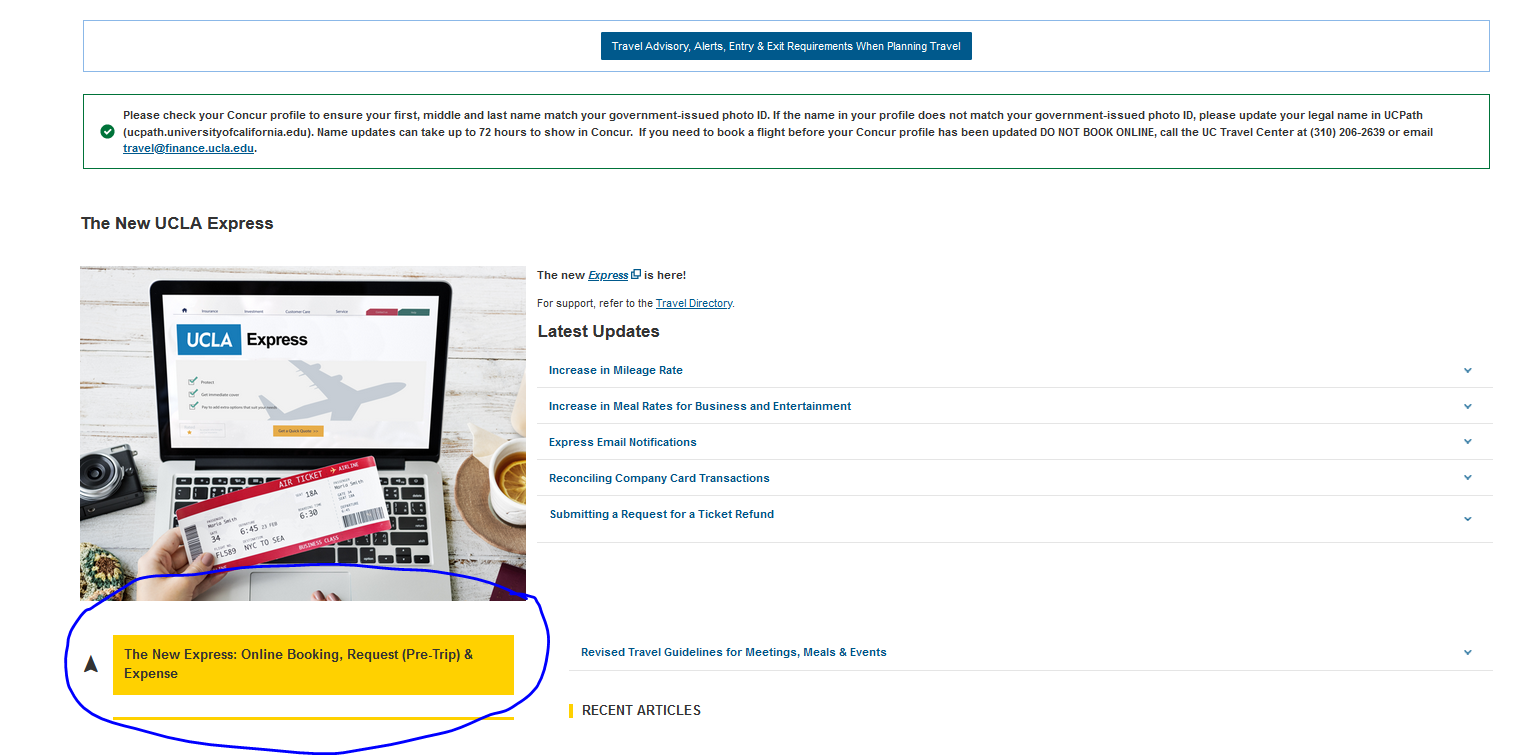 Sign on with your UCLA Single Sing on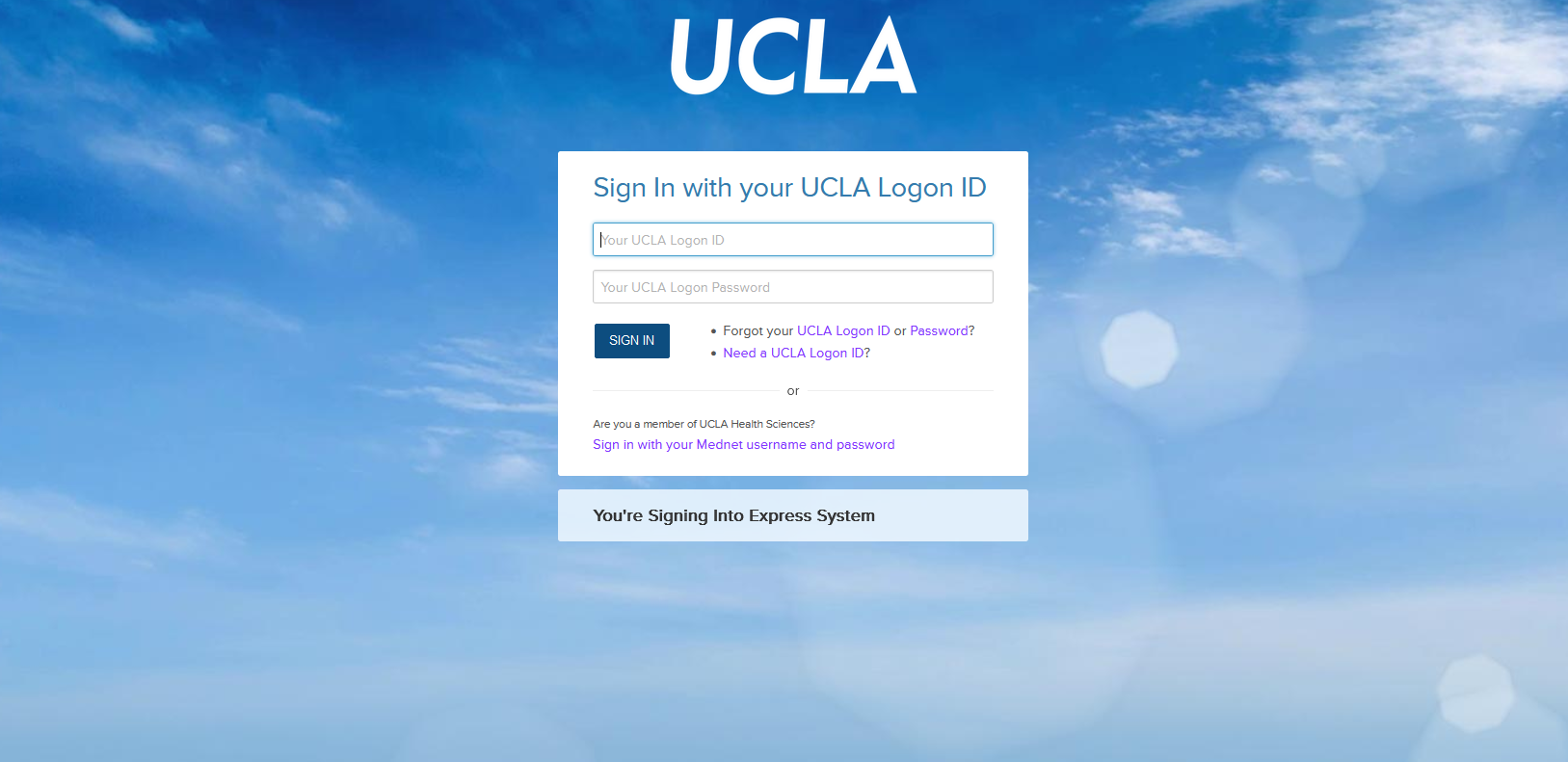 From the home page, click Requests. 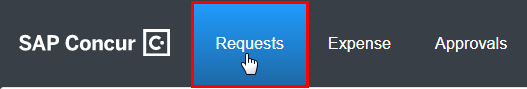 Under Manage Requests, to the far right on the Request line, click the link for Expense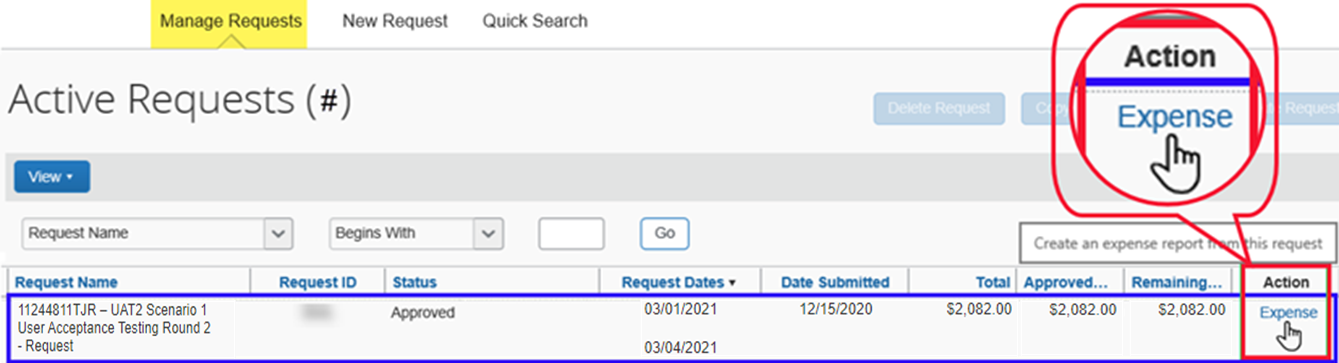 In the Report Header, click the Type of Reimbursement drop down to select the proper Report Type of Travel & Entertainment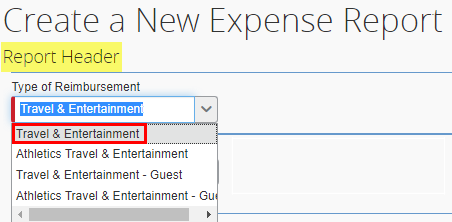 Most of the information entered on the Request will come over and automatically populate the Expense Report Header. However, you may need to: Update the Trip Name Re-enter the Business JustificationTowards the bottom of the screen, you will see a box that says Requests. Visually confirm the proper request is listed (if a request is listed, it means it is already attached to the report, so you do not need to click in the box or click the Add button)Click Next at the lower right part of the screen.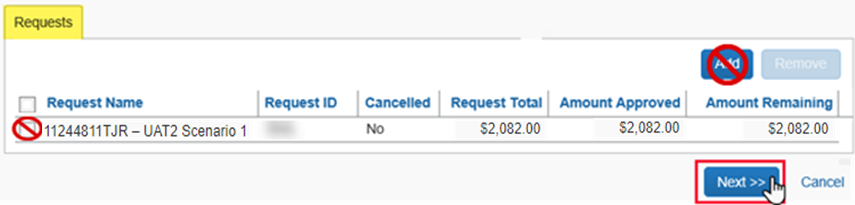 A pop-up will appear asking “Will foreign meals or lodging be claimed?”, click No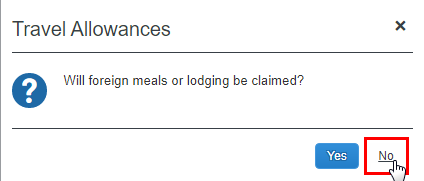 On the left, click the Import Expenses link to view all available T&E Card transactions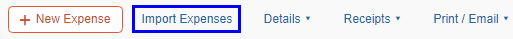 Find and select the applicable transaction for this trip by clicking in the checkbox to the leftClick on the blue Move buttonFor airfare, enter in the details of the expenseIn the Destination City field, select Orlando, Florida from the recently used resultsIn the Class of Service box, click the drop down and select 01. EconomyIn the Reservation Source box, click the drop down and select 1. UC Travel Center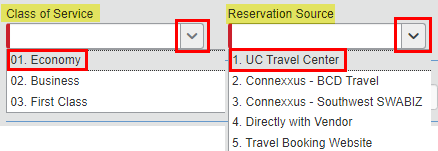 Next to the Comment box, there should be a Request drop down (you may need to scroll down), confirm it is populated with the $550.00 amount originally entered on the Request for this same expense type (Airfare) 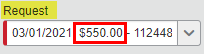 In the lower right corner of the page, click Allocate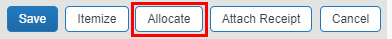 Visually confirm the allocation entered on the Request automatically populated to the expenseClick SaveClick OK in the pop-upIn the lower right of the Allocation page, click DoneIn the lower right corner of the page, click Save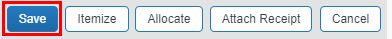 On the left click +New Expense button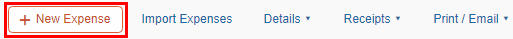 On the right, in the New Expenses section Find and select the Agent Booking Fee expense typeIn the Transaction Date field, enter 03/01/2021In the Reservation Source box, click the drop down and select 1. UC Travel Center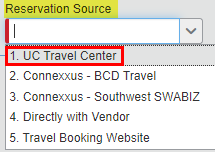 In the Amount field, enter $32.00Next to the Comment box, there should be a Request drop down, confirm it is populated with the $32.00 amount originally entered on the Request for this same expense type (Agent Booking Fee)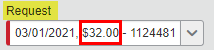 Click SaveContinue to select all applicable expense for this trip. For example, you may find and select Lodging. In the Transaction Date field, enter Check-out DateIn the Lodging Location field, select the location of the business travelIn the Vendor field, select your Hotel In the Reservation Source box, click the drop down and select the correct option, such as 1. UC Travel CenterIn the Amount field, enter the total cost of the hotel. For example, $1170.00In the Conference/Lowest Available Rate? Field, click the drop down and select one of the options. If the hotel is through the conference, select Conference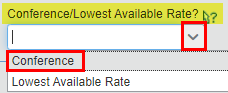 Pro Tip -  hover over this icon to view helpful information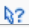 In the lower right corner of the page, click Itemize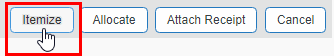 Leave the Check-in Date blank In the Number of Nights field, enter 3Doing so will auto-populate the Check-in DateUnder the Recurring Charges (each night) section enter:Room Rate: enter the daily room rate. For example, $300Room Tax: enter the daily room tax (if there are multiple taxes, such as room tax, occupational tax, then add taxes together). For example, $50If there are additional charges included in the total cost, such as parking, make sure to include this when itemizing. Under the Additional Charges (each night) section:Using the Expense Type drop down, find and select ParkingIn the Amount field, enter $25Using the Expense Type drop down, scroll, find, and select Phone/InternetIn the Amount field, enter $15Pro Tip – Additional Charges (each night) are for additional recurring nightly charges hotels sometimes charge. Examples of these were used just above and shown in the screenshot on the next page.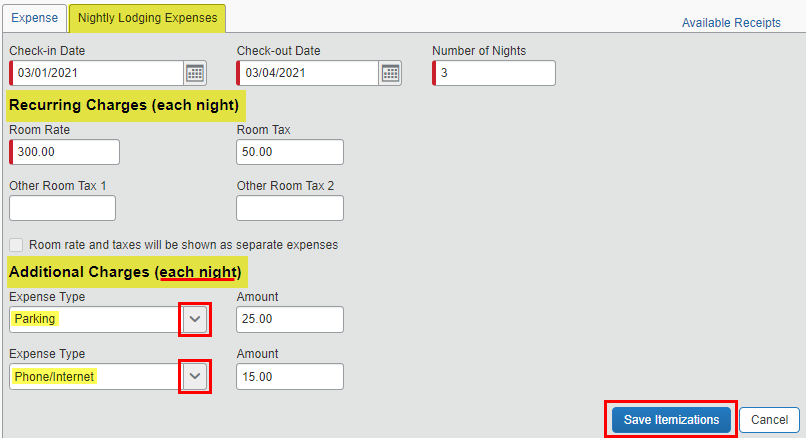 In the lower right corner of the page, click Save ItemizationsTo allocate expenses en masse:On the left, check the top box to select all expensesOn the right, click 2. Allocate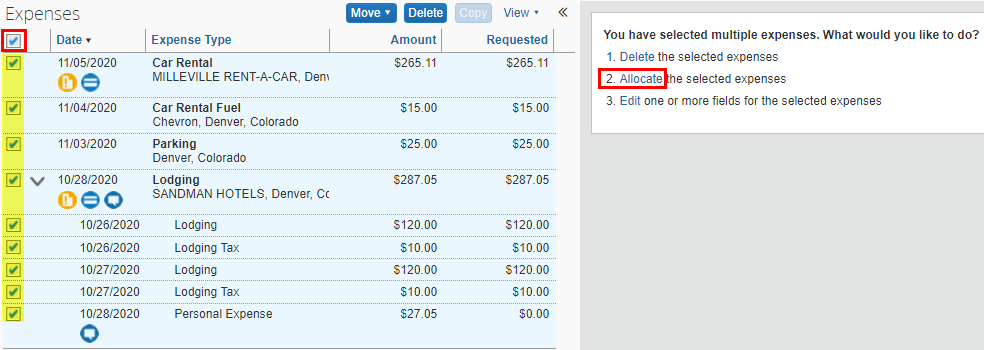 A new window will open (the required fields are indicated by the red asterisk *)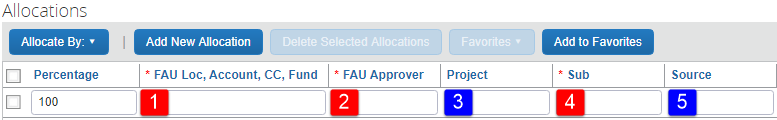 Click in the FAU Loc, Account, CC, Fund box and begin typing 4-441404-Select the correct FAU (if you don’t know what FAU to use, please ask your fund maanger)The FAU Approver drop down will automatically display, select Mark LucasLeave the Project field blankIn the Sub field, select 03 from the drop downLeave the Source field blankClick SaveClick OK in the pop-upClick DoneClick Submit ReportReview the User Electronic Agreement and click Accept & SubmitIn the Reservation Source box, click the drop down and select 1. UC Travel Center